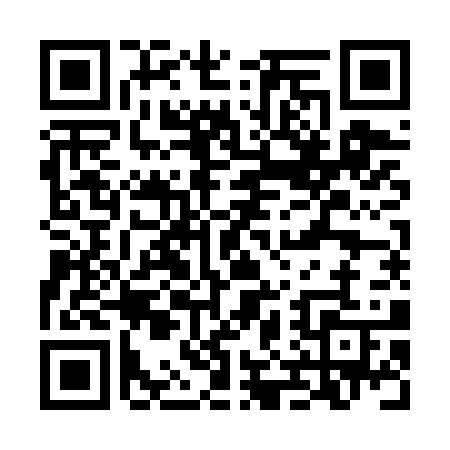 Prayer times for Ivantagpuszta, HungaryWed 1 May 2024 - Fri 31 May 2024High Latitude Method: Midnight RulePrayer Calculation Method: Muslim World LeagueAsar Calculation Method: HanafiPrayer times provided by https://www.salahtimes.comDateDayFajrSunriseDhuhrAsrMaghribIsha1Wed3:145:2412:395:437:569:572Thu3:115:2212:395:447:579:593Fri3:095:2012:395:457:5910:024Sat3:065:1912:395:458:0010:045Sun3:035:1712:395:468:0210:066Mon3:015:1612:395:478:0310:097Tue2:585:1412:395:488:0410:118Wed2:555:1312:395:498:0610:149Thu2:535:1112:395:508:0710:1610Fri2:505:1012:395:508:0910:1811Sat2:475:0812:395:518:1010:2112Sun2:455:0712:395:528:1110:2313Mon2:425:0612:395:538:1210:2614Tue2:395:0412:395:548:1410:2815Wed2:375:0312:395:548:1510:3116Thu2:345:0212:395:558:1610:3317Fri2:315:0112:395:568:1810:3618Sat2:294:5912:395:578:1910:3819Sun2:264:5812:395:578:2010:4020Mon2:234:5712:395:588:2110:4321Tue2:214:5612:395:598:2310:4522Wed2:184:5512:395:598:2410:4823Thu2:154:5412:396:008:2510:5024Fri2:134:5312:396:018:2610:5325Sat2:104:5212:396:018:2710:5526Sun2:084:5112:406:028:2810:5827Mon2:054:5012:406:038:2911:0028Tue2:034:5012:406:038:3011:0229Wed2:004:4912:406:048:3111:0530Thu1:584:4812:406:058:3211:0731Fri1:554:4712:406:058:3311:09